Центр "Семья" приняли участие в благотворительном концерте
4 декабря специалисты Центра "Семья" Майнского района приняли участие в благотворительном концерте, средства от которого планируется направить на новогодние подарки для детей с ограниченными возможностями здоровья семейного клуба "Пчёлка Майя"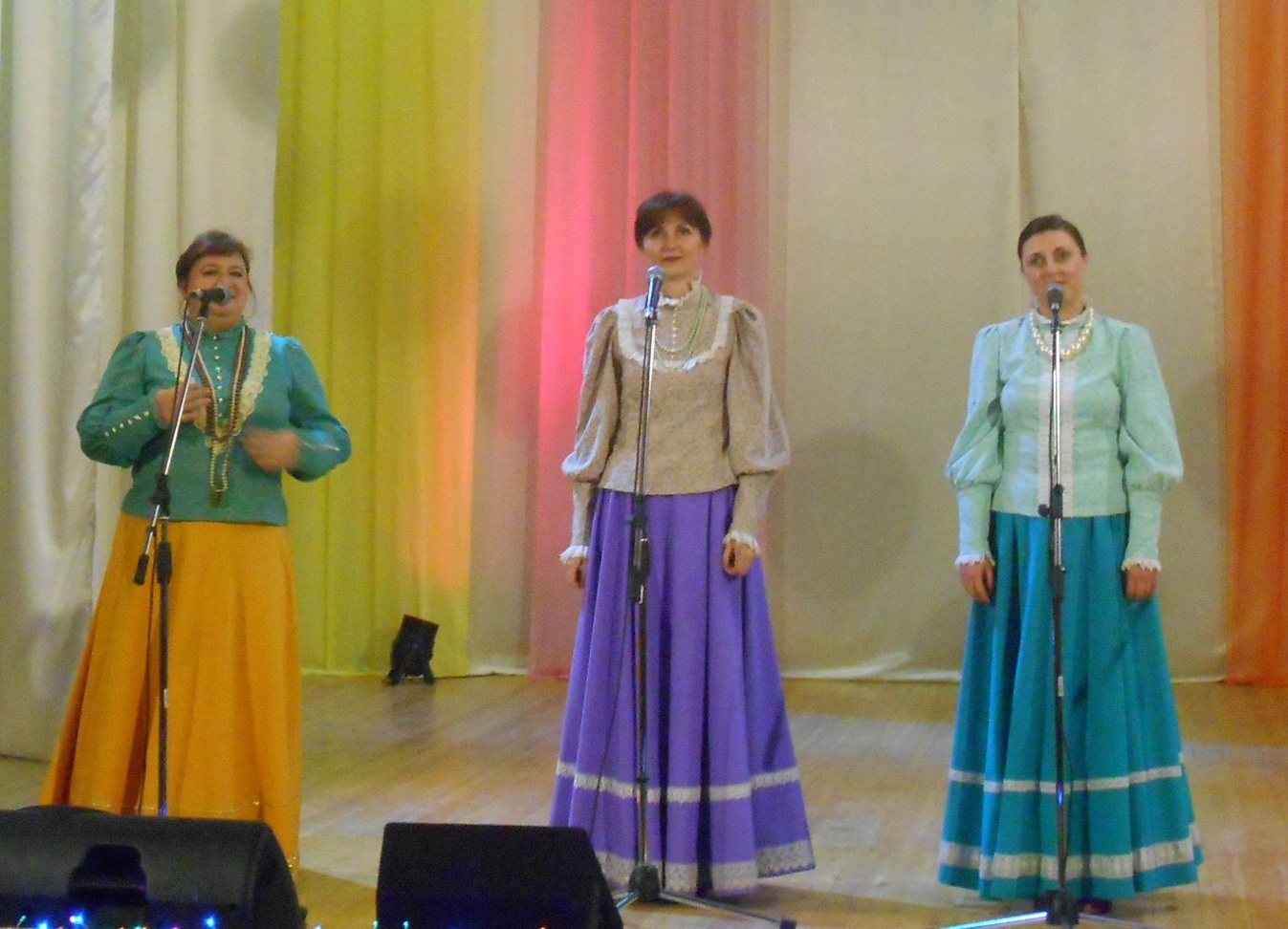 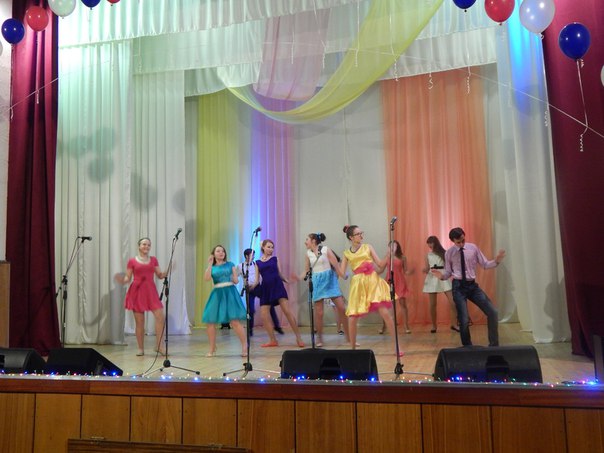 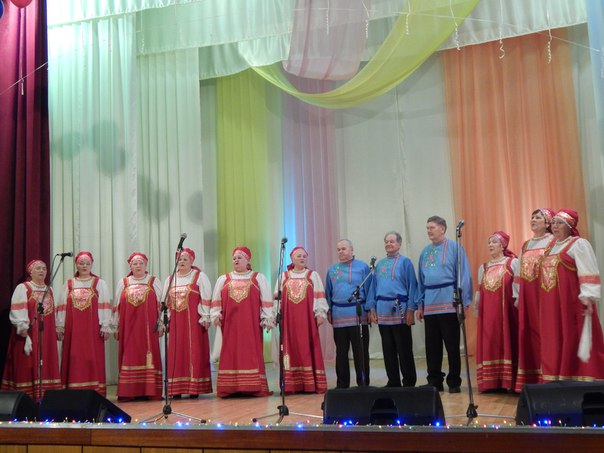 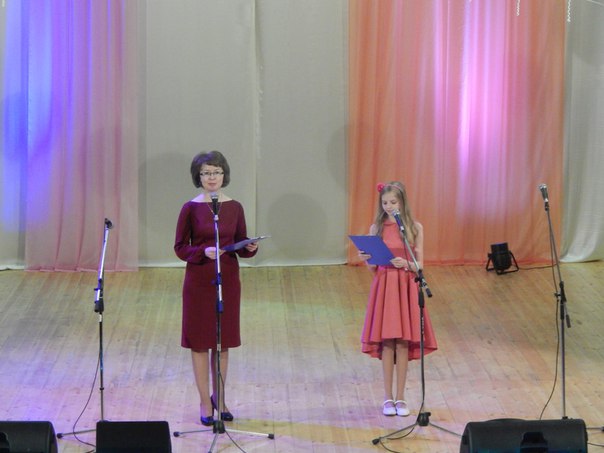 